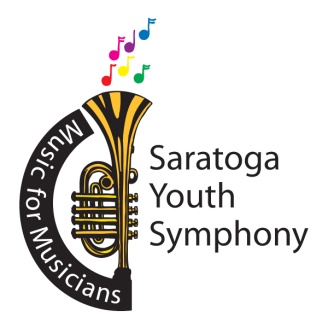                                                                                          Joshua Thompson, Music Director                                                                                                  Sue Nazzaro, Executive Director                                                                                                  Ellen Madison, Marketing DirectorSaratoga Youth Symphony Audition Application Musician’s name					    Age   			InstrumentName of parent or guardian				      Email addressMusician’s street addressCity							State		                              Zip CodePreferred telephone number to call 		Name of private teacher					Phone # and email of private music teacherName of school and school music teacher 		Email of school music teacherList previous orchestral experienceAudition selection and composer – one piece or movement with contrasting passagesAudition Selection   					 ComposerParent/guardian signature				DateA non-refundable audition fee of $40 must accompany this completed formMail form with audition fee to:  SYS Auditions, PO Box 3092, Saratoga Springs, NY 12866Make check payable to:   Saratoga Youth Symphony You will be notified by telephone of your audition time and locationAnnual tuition: $500  per childPO Box 3092 • Saratoga Springs, NY 12866(518) 583-1128 • Saratogayouthsymphony@yahoo.com